Jeanne & Robert James,thejamesfamily@hotmail.com December 2023Hello again, to everyone who’s still around. I won’t comment on “the state of the world” just now, as it’s rather too depressing.  Our families are going well.  Sadly, we’ve been to quite a few funerals in the past year, and very few weddings!  But we appreciate our many privileges and blessings, life and good health and living in “just about the best place in the world”, with friends and extended families.    Adrian and Alycia are going well at Phillip Island near Melbourne, nine hours or so drive from Canberra.  Nana and Pa eventually got around to seeing the iconic Penguin Parade this year!Alycia, a New Haven College Humanities teacher, has survived on-again-off-again working from home through the Covid years, as well as home schooling the family, and now back to something like “normal times”.  Alycia’s teaching year was distinguished by escorting a group of students to Japan, which was certainly “something different”!  Adrian utilised his time with the three children by visiting Nana & Pa in Canberra for a few days.  Alycia’s parents are now resident on the Isle, and very helpful with family support (and swimming pool access!).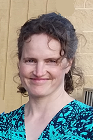 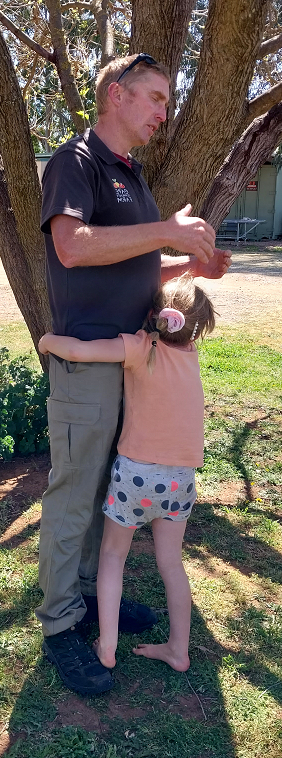 Adrian enjoys his role as Manager of the Cape Farm, at Cape Paterson, not far from Phillip Isl.  His fruitful hands-on and managerial work there entail experimental horticulture, volunteer coordination, open day management and promotional works.. Read all about it on FaceBook!  He was impressed with Costa from ABC Gardening Aust, who might do a show featuring the Cape Farm!   AJ met the Canberra City Farm crew in his visit, sharing experience and insight.  Iona assisted in delivering his important speech there.  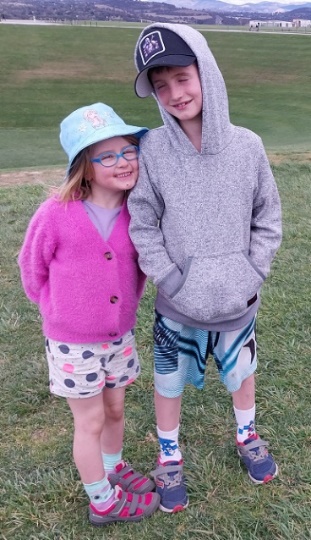 Rohan (7) in First Grade at school, has taken up Karate with some enthusiasm.  We’ll see how he balances the exertions and skills of this discipline with his time in swimming, hiking and his other considerable creative artistic endeavours.  
Iona (5), now in kindy, continues her swimming, and exhibits an easy-going but strong-willed determination to keep up with her big bro and sis.  Her mum’s absence in Japan was a new challenge, but she did well for the couple of weeks including time in Canberra with Nana and Pa.  She is accumulating skills in horticulture and camping.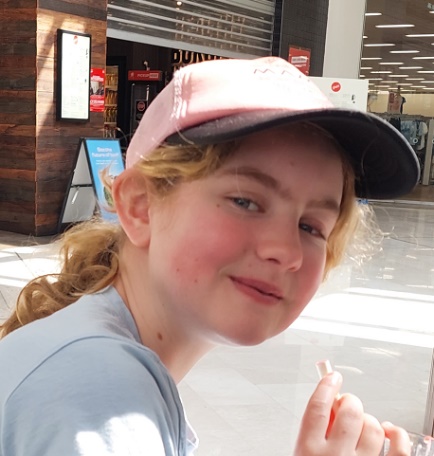 Lily (12) is off to a brand-new High School next year is the second family Karate Kid.  Her allocation of time among her prize-winning gymnastics, karate, soccer, prolific reading and screen-based activities is a matter of some contention, but better than having no interests!Chris and Claire and family maintain a multi-faceted life at Warburton (Upper Yarra from Melbourne) that seems to cause me fatigue to contemplate. As alpaca farmers, festival magicians, recording artists, school teachers, circus performers, dance teachers, out-door cinema operators, dome builders and event  managers, they don’t have much time for NetFlix or pub life.   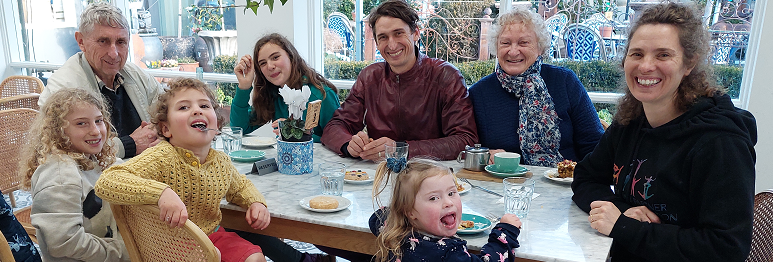 Eloura (12) has embraced reading with gusto.  Would you believe, she starts high school next year, continuing at the Little Yarra Steiner School.  Hoping for no more yucky lockdowns and enforced home schoolings. Eloura practises taekwondo, acting with gusto and creative woodworking! 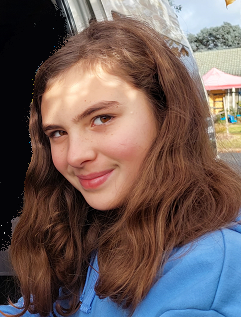 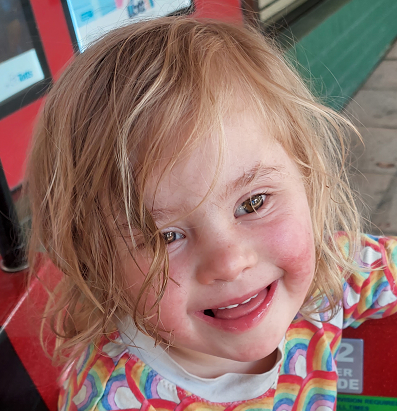 Indira (4) goes to Kinda Tuesday and Thursday, fortunately not far from home.  She is developing apace her physical, verbal and social skills in this highly social and active family, and loves performing.Orlando (6) took great joy in building a model helicopter, and now wants “a real one”!  His many talents include dancing, and play with matters mechanical.  Extraordinary how the family exhibits such varied interests and passions.Jasmin (9) has excelled in gymnastics and dancing.  She brings her very special personality as a key performer in the Dreaming Space Circus and the family’s “Funky Monkey Family” band. 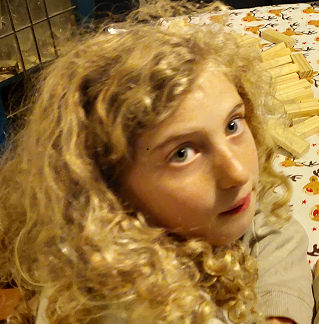 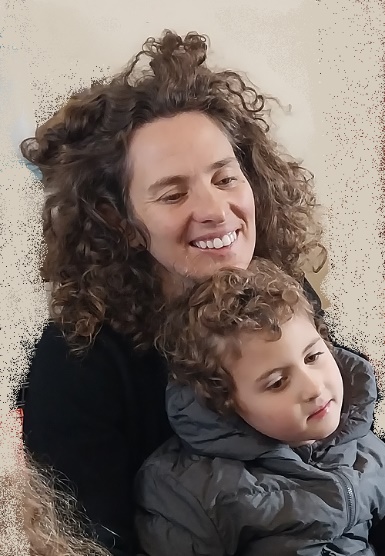 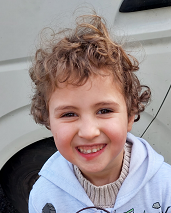 Karen and Wade, Zoe and Jack move ahead with their lives each time we try to catch up with them!  Some things seem eternal: Their Reptile Park Season Ticket remains a good investment, as the friendly crocodile, snakes and Komodo Dragons never cease to fascinate!   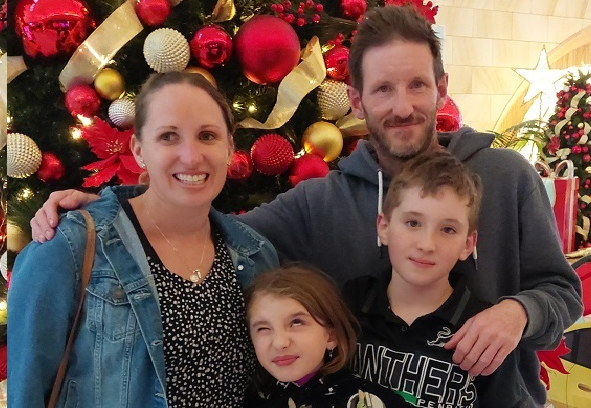 Karen’s work in Recruitment at Gosford Hospital continues with its rewards and challenges.  This is a great job, but one of the difficulties is that it entails working with people - Will AI ever solve this one?  It does have the advantage of allowing some amount of working from home.Karen’s athletic/social running life has not diminished: She has completed several major trail runs in various terrains, culminating just this month, in the gruelling Kosci 50Km run from Bullocks Flat.  Nana & Pa had the pleasure and privilege of accompanying her Jack and Zoe to attractions such as Questacon, Museum and Royal Mint, while Mum laboured over the mountains.  We’ve yet to see her perform in Kick Boxing – should be something special      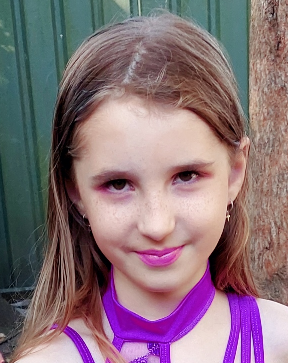 Wade has had a great year painting the house, and renovating kitchen and bathroom. The house has certainly enjoyed a substantial facelift.  Each time we go there, we see the fruits of his creative endeavours.  His Executive Chef skills and experience are always in demand.  Wade does not seem to mind the early-morning starts and challenges of working with management, staff and clients, but finds tight budgetary constraints to be stressful.Zoe (turning 9 on 31 December) has been full-on with gymnastics and dance activities.  Nana and Pa were privileged to attend her dance concerts, showcasing another year of creative progress.  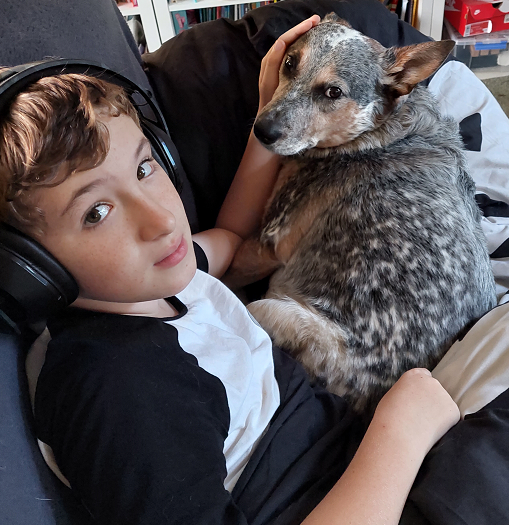 Jack (11) hones his Chess skills with family and at school, no longer requiring throat-clearing or other warning clues at crucial moments.  His physical (“Berkeley Vale Panthers”) footy activities seem to be a good balance for intellectual screen-based pursuits.  Jack concentrates intensely on tasks such as following Lego instructions. Patchy was to be Karen’s canine running companion, but seems more inclined to a couch-based life!  Patchy enjoyed a holiday with family in Canberra, apparently unperturbed by the political shenanigans here.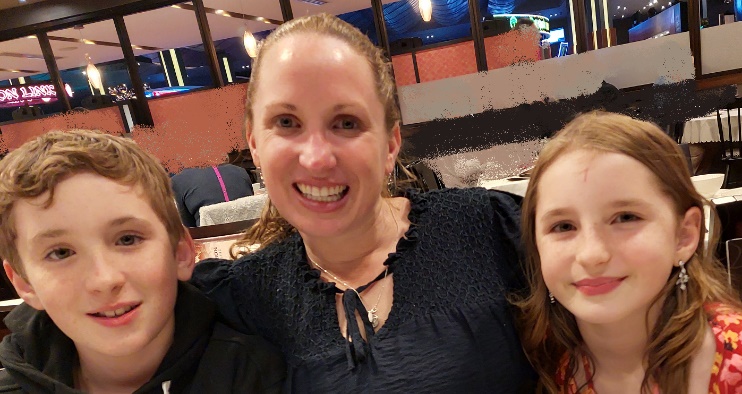 Jeanne and Robert still rattle around in our empty nest at Watson.  “Down size” is heard occasionally here, but we don’t appear to be moving perceptibly in that direction, partly for inertial reasons and partly because of the suitability of our home for grand-children visits. 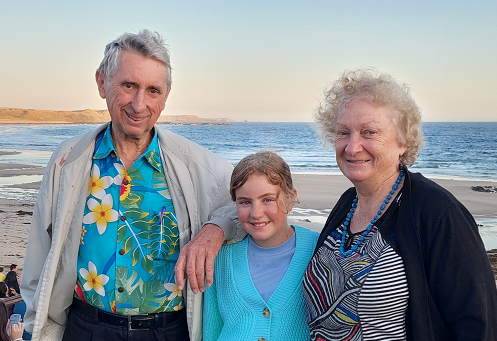 Our life with Wesley Uniting Church entails various roles and has led to many friendships for more than 46 years now!  This community of faith has been central to our family with its various connections and rites of passage.As President of the Canberra Jung Society, Jeanne seems to love providing the suppers, organising guest speakers and maintaining personal contacts.  Our dual-format meetings “in person” and Zoomed provide the benefit of social contact, music, library and suppers, along with the capacity to engage speakers by Zoom from their own homes anywhere in the world! In the Canberra Interfaith Forum, we work with people of many faith traditions to stage public forums and promote interfaith trust and harmony.  This was the twelfth year of our Environment Meditation and Healing Garden (EMHG) at Grevillea Park with planting, watering, mowing, weeding and special events.  We have maintained the Australian General Semantics Soc. with friends for more than 30 years, with seminars in in person and latterly online, enabling our engagement with the GS Community “around the Globe”.
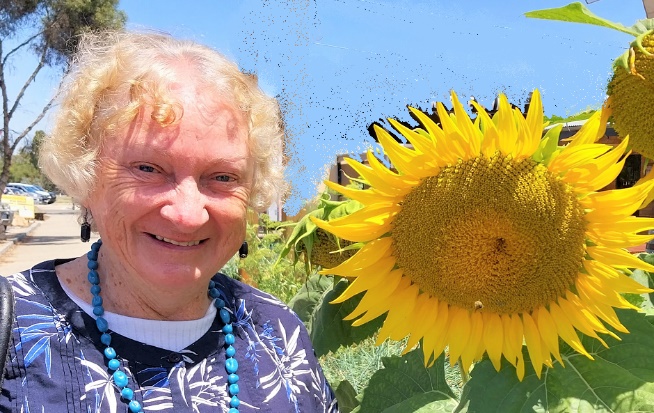 We were heartened by an incident on Halloween: Jeanne makes up a great supply of baskets of lollies etc.  One little fellow returned with his sister, saying “Could I please have another basket for my little sister?” Jeanne, officially a “relief teacher” for special and occasional needs, has been continually in demand with many teachers sick or isolated by Covid.  She has continued her personal and professional development with courses on teaching children with special needs (Autism etc), art therapy and other teaching innovations.  She enjoys the rewards and challenges of working with young children, and seems to have the experience and skills to cope with whatever they may bring to the classroom!Robert takes the King’s Shilling to contribute to affairs of State, but suffering disillusionment at the state of the world that we are about to hand to our children and grand-children.  Ah well, we still have sunshine and daffodils and infants to bring joy to our lives …(A plumper, link-infested version of this self-indulgent note is on our website)Have a wonderful Christmas, a healthy and happy New Year 2024!Shalom, from Jeanne and Robert James and our extended family.